Załącznik nr 2 do zarządzenia nr 25/2021Procedura postępowania z uczniem, u którego występują objawy, które mogą sugerować zakażenie COVID 19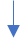 